マクドナルド　ポテト券利用案内株式会社小松崎さまが経営する店舗のみで使用可能です。会津若松市内は以下の４店舗となります。大会当日、利用される場合は最寄りの店舗に電話で注文し、受取に行くことをお勧めします。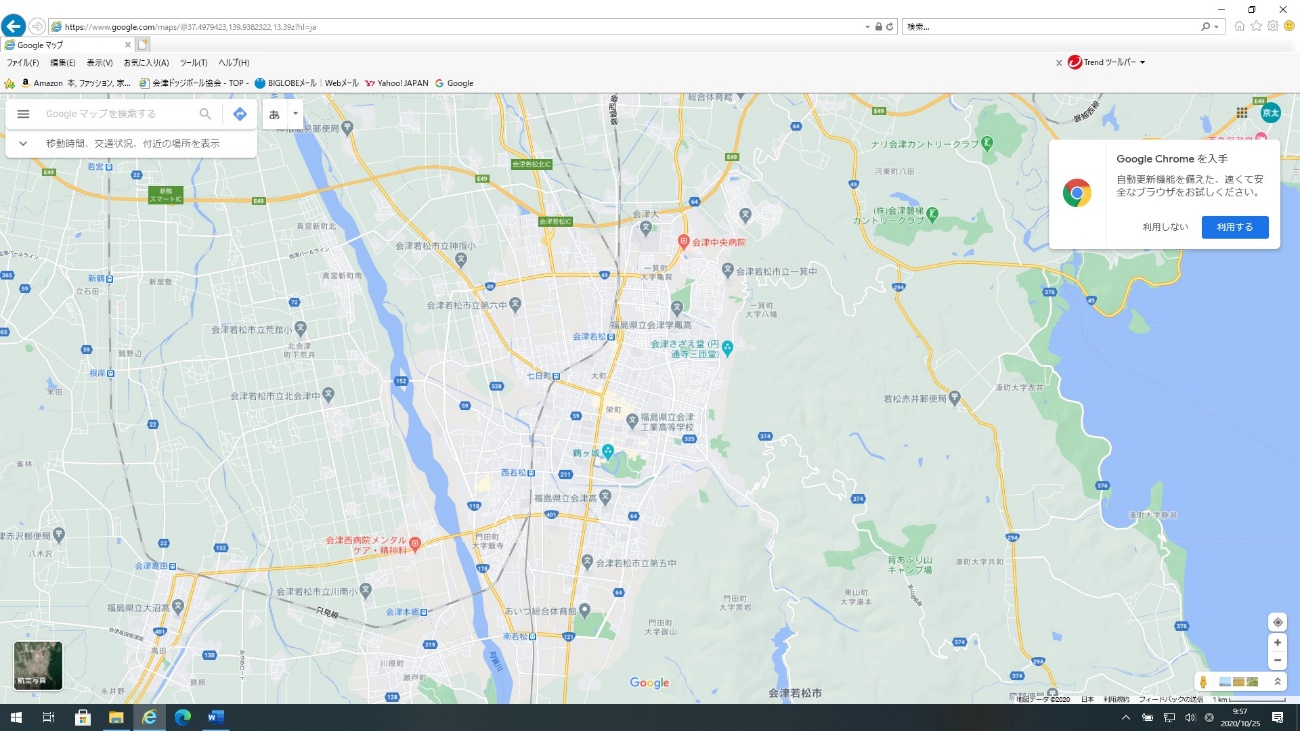 利用可能店舗会津若松市内会津アピオ店会津若松市インター西１１６０２４２－３７－２４７７会津若松店会津若松市滝沢町６－２５０２４２－３９－２３５１門店ヨークベニマル店会津若松市天神町２２－１２０２４２－３６－０５５１会津アピタ店会津若松市幕内南町９－１００２４２－３６－５１３０※上記、店舗以外に福島市２店舗、二本松市１店舗、郡山市１０店舗、喜多方市１店舗で利用出来ます。　各店舗の詳細は、株式会社小松崎さまＨＰをご確認ください。　【株式会社小松崎】マクドナルドフランチャイジー｜会津･郡山･福島 (komatsuzaki-mcd.co.jp)